МИНИСТЕРСТВО ПРОСВЕЩЕНИЯ РФ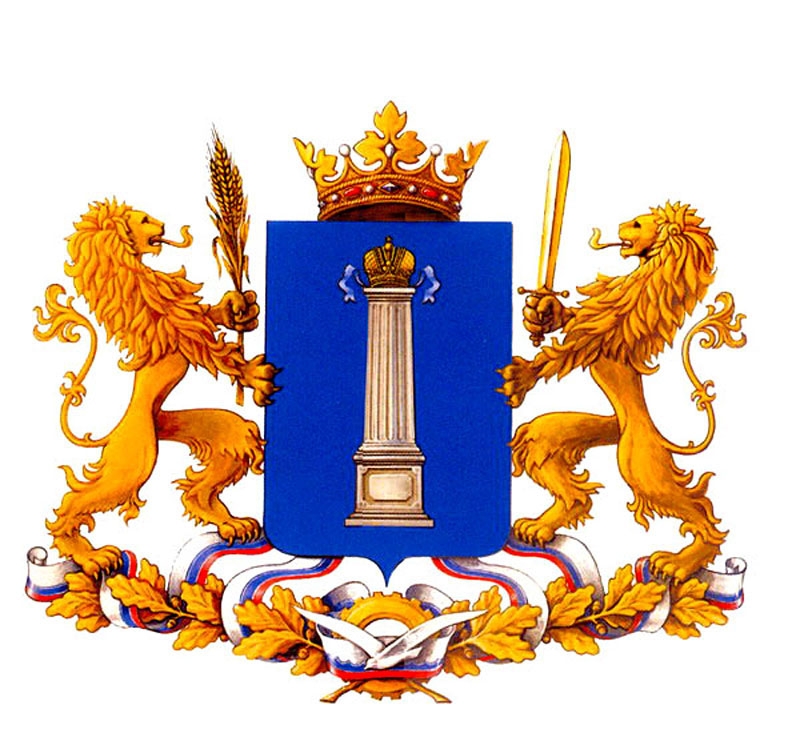 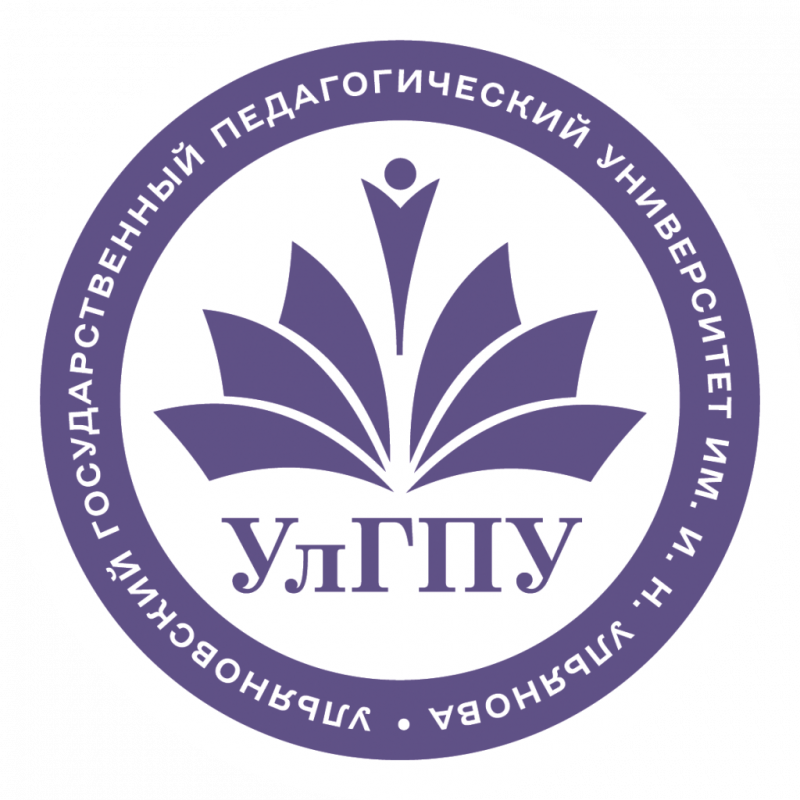 МИНИСТЕРСТВО ОБРАЗОВАНИЯ УЛЬЯНОВСКОЙ ОБЛАСТИ МИНИСТЕРСТВО ФИЗИЧЕСКОЙ КУЛЬТУРЫ И СПОРТА УЛЬЯНОВСКОЙ ОБЛАСТИФГБОУ ВО «УЛЬЯНОВСКИЙ ГОСУДАРСТВЕННЫЙ ПЕДАГОГИЧЕСКИЙ УНИВЕРСИТЕТ ИМЕНИ И.Н. УЛЬЯНОВА» ФАКУЛЬТЕТ ФИЗИЧЕСКОЙ КУЛЬТУРЫ И СПОРТАИНФОРМАЦИОННОЕ ПИСЬМОУважаемые коллеги!Приглашаем Вас принять участие в IV Всероссийской научно-практической конференции с международным участием «Современные проблемы физического воспитания и спорта, безопасности жизнедеятельности в системе образования», посвященной 75-летию Победы в Великой Отечественной войне, которая состоится                         27 ноября 2020 г. на базе ФГБОУ ВО «Ульяновский государственный педагогический университет имени И.Н. Ульянова».Целью конференции является обобщение передового педагогического опыта и инноваций в области физической культуры, спорта и профессиональной подготовки, патриотического воспитания, а также обсуждение актуальных проблем в сфере формирования культуры безопасности жизнедеятельности, организации и содержании образовательного процесса по безопасности жизнедеятельности, обмен научными и практическими достижениями.На конференцию приглашаются отечественные и зарубежные ученые, специалисты, работающие в сфере физической культуры и спорта, безопасности жизнедеятельности, а также тренеры, педагоги, руководители и специалисты государственных органов управления физической культурой и спортом, представители спортивных учреждений; общественных организаций, аспиранты, магистранты и студенты высших учебных заведений.Условия участия в конференцииНастоящее информационное письмо является приглашением к участию в конференции.Все расходы по участию в мероприятиях (проезд, питание, проживание) осуществляются за счёт командирующей организации, либо личных средств участников.Публикация статей бесплатная, (электронный сборник), каждый автор может опубликовать не более 3-х статей (в одной является автором, в 2-х соавтором), все статьи должны быть проверены системой антиплагиат (оригинальность не менее 70%).По результатам конференции будет опубликован сборник материалов с регистрацией в РИНЦ, электронный сборник будет выставлен на сайте ФГБОУ ВО «УЛГПУ им. И.Н. Ульянова». Обращаем внимание авторов публикаций на требование РИНЦ указание точного названия образовательной организации, учреждения, в соответствии с официальным названием.Рабочий язык: русский.Направления работы конференции:Совершенствование физического воспитания в системе общего, среднего профессионального и высшего образования.Педагогические инновации в сфере физической культуры и спорта, подготовки спортивного резерва.Научные и образовательные проблемы в области безопасности жизнедеятельности и здорового образа жизни.Проблемы формирования культуры безопасности жизнедеятельности и современные подходы к методике преподавания безопасности жизнедеятельности.Возможные формы участия в конференции: - очное участие с докладом и публикацией статьи;- очное участие в работе конференции без доклада с публикацией статьи;- заочное участие и публикация статьи;- дистанционное участие и публикация статьи.Основные даты конференции:27 ноября  2020 г. – работа конференции. Время: 10.00 – 13.00 (МСК). Формат проведения: дистанционный (онлайн – формат) - видеоконференция на платформе Zoom.Для публикации в сборнике конференции необходимо до 8 ноября 2020 года направить в адрес оргкомитета: - заявку на участие в конференции box.ulspu2017@mail.ru, отдельный файл (см. приложение 1); название файла включает фамилию, ИО первого автора, №  направления работы конференции, названия статьи (первые 2 слова названия статьи), например: З_Иванов ПС_№2_Основы подготовки- статью для публикации в сборнике конференции (см. образец оформления статьи) box.ulspu2017@mail.ru, отдельный файл,  название файла включает фамилию, ИО первого автора, №  направления работы конференции, названия статьи (первые 2 слова названия статьи),  например: С_Иванов ПС_№2_Основы подготовки- результаты проверки на антиплагиат, отдельный файл, название файла включает фамилию, ИО первого автора  №  направления работы конференции, названия статьи (первые 2 слова названия статьи),  например: СК_Иванов ПС_№2_Основы подготовкиДля участия в работе конференции непосредственно в день её проведения необходимо до 23 ноября 2020 г. пройти регистрацию по ссылке: https://forms.gle/b4ngKa1HbazdNbBp6Внимание: к участию в конференции с докладом on-line приглашаются коллеги, приславшие статьи для публикации в сборник конференции (до 8 ноября 2020 г.). Программа и ссылка на Zoom-конференцию будет выслана заявившимся участникам не позднее 25 ноября 2020 г.Требования к оформлению материалов:- объем до 6 страниц А 4; - редактор WordforWindows – 95/97/2003 и выше без переносов.- шрифт TimesNewRoman, размер шрифта – 14, интервал – одинарный;- размер всех полей – 20 мм; абзацный отступ – 1,25 см, выравнивание текста по ширине; нумерацию страниц не выполнять;- заголовок материалов оформляется следующим образом:В крайнем левом углу указывается индекс статьи (УДК) (индекс можно узнать по ссылке:https://teacode.com/online/udc/37/37.03).Пример оформления представлен ниже:Публикуемая статья должна быть тщательно научно отредактирована и содержать оригинальный материал, нигде ранее не напечатанный (степень оригинальности не менее 70%). Статьи студентов, магистров принимаются только в соавторстве с научным руководителем. Оргкомитет оставляет за собой право отбора и отклонения представленных статей, которые не соответствуют тематике направлений конференции, оформлены с нарушением предъявляемых требований, имеют низкие значения системы антиплагиат, присланы после 30 октября 2020 года. Рукописи не редактируются и не возвращаются. Справки и необходимую информацию можно получить: e-mail: box.ulspu2017@mail.ru телефон: 8(8422-44-15-80).Ответственный секретарь конференции: кандидат биологических наук, доцент кафедры теории и методики физической культуры и безопасности жизнедеятельности Умнов Александр Юрьевич.  Контактный телефон: 8(8422-44-15-80), 8-951-096-46-51.Приложение 1Заявка для участия в IV Всероссийской научно-практической конференции с международным участием «Современные проблемы физического воспитания и спорта, безопасности жизнедеятельности в системе образования», посвященной 75-летию Победы в Великой Отечественной войнеПримечание: Сведения об авторах указываются последовательно сначала по первому автору, затем по соавторам.Образец оформления текста статьиУДК 796.015.14 – размер шрифта 14ФИЗКУЛЬТУРНО-ОЗДОРОВИТЕЛЬНЫЕ ТЕХНОЛОГИИ ПОВЫШЕНИЯ АДАПТАЦИОННОЙ АКТИВНОСТИ ДОШКОЛЬНИКОВ- размер шрифта 14Иванов И.А.кандидат педагогических наук, доцентФГБОУ ВО «Ульяновский государственный педагогический  университет имени И.Н. Ульянова»Сидорова А.С.учитель физической культуры высшей категорииМБОУ «Гимназия № 1 имени В.И. Ленина»  Ульяновск, Россия - размер шрифта 12Аннотация. Текст тексттексттексттексттексттексттексттексттексттексттекст (5-7 строк) - размер шрифта – 12Ключевые слова. Текст тексттексттексттексттексттекст(5-7 слов) - размер шрифта – 12- далее через строчку следует основной текст статьи размер шрифта 14;Обязательные разделы научной публикации: Актуальность; Цель исследования; Результаты исследования и их обсуждение; Заключение; Список литературы (с  выделением в тексте курсивом и полужирным шрифтом);Таблицы, схемы, рисунки не должны выходить за пределы указанных полей (шрифт в таблицах и на рисунках –11-12пт, интервал одинарный) все рисунки и таблицы в форматах .pdf, .bmp, .jpg, .phg.Список литературы Наличие списка литературы обязательно. Библиографический список содержит не более 5 источников, оформляется в алфавитном порядке, в полном соответствии с требованиями  ГОСТ 7.1 -2003 (размер шрифта 12, интервал, 1pt), пример оформления:Список литературы:Булкин, В. А. Структура и содержание комплексного педагогического контроля / В. А., Булкин, Е. Н. Ершова, В. Н. Медведев / Комплексный педагогический контроль в процессе управления спортивной тренировкой: Сб. науч. тр. ЛНИИФК. – Л.: ЛНИИФК, 1984. – С. 17-24.Матвеев, Л. П. Общая теория спорта и ее прикладные аспекты: учебник для вузов физической культуры / Л. П. Матвеев. – М.: Советский спорт, 2010. – 340 с.             Ссылки на литературу в тексте приводятся цифрами, соответствующими номеру автора в библиографическом списке в квадратных скобках, например:…..В спорте высших достижений крупные победы на международной арене зависят от системности и эффективности работы со спортивным резервом[3].1. Направление работы конференции  (указать номер и название)2. Название статьи (материала)3. Фамилия, имя, отчество (полностью) автора                                                    /соавтора4. Место работы (автора и соавторов)5. Должность (автора и соавторов)6. Ученая степень, ученое звание (автора и соавторов) 7. Адрес проживания, почтовый индекс (автора)8. Предполагаемая форма участия:  очное участие с докладом и публикацией статьи;  очное участие в работе конференции без доклада с публикацией статьи;  заочное участие и публикация статьи. -дистанционное участие и публикация статьи8. Телефон служебный с указанием кода города или Телефон домашний/ мобильный с указанием кода города 9. E-mail , факс  (для связи с автором)